26 ЗАСЕДАНИЕ 1 СОЗЫВАО внесении изменения в решение Собрания депутатов Козловского муниципального округа Чувашской Республики                           от 07.12.2023 № 6/231  «О прогнозном плане приватизации муниципального имущества Козловского муниципального округа Чувашской Республики на 2024 год и основных направлениях приватизации муниципального имущества Козловского муниципального округа Чувашской Республики на 2025 – 2026 годы»В соответствии с Федеральными законами от 21.12.2001 № 178-ФЗ                             «О приватизации государственного и муниципального имущества», от 06.10.2003 № 131-ФЗ «Об общих принципах организации местного самоуправления в Российской Федерации», руководствуясь Уставом Козловского муниципального округа Чувашской Республики, Собрание депутатов Козловского муниципального округа Чувашской Республики РЕШИЛО:1. Внести в план приватизации муниципального имущества на 2024 год и основные направления приватизации муниципального имущества Козловского муниципального округа Чувашской Республики на 2025 – 2026 годы, утвержденный решением Собрания депутатов Козловского муниципального округа Чувашской Республики от 07.12.2023 № 6/231 следующие изменения:1.1. В Разделе II пункт 2.2. «Объекты недвижимости, находящиеся в муниципальной собственности  Козловского муниципального округа Чувашской Республики и подлежащие приватизации в 2024 году» дополнить пунктом 2 следующего содержания:2. Настоящее решение подлежит опубликованию в периодическом печатном издании «Козловский вестник» и размещению на официальном сайте Козловского муниципального округа в сети «Интернет».3. Настоящее решение вступает в силу после его официального опубликования.Председатель Собрания депутатовКозловского муниципального округаЧувашской Республики                                                                          Ф.Р. ИскандаровГлаваКозловского муниципального округаЧувашской Республики                                                                          А.Н. ЛюдковЧĂВАШ РЕСПУБЛИКИ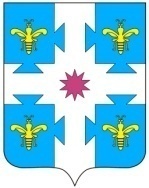 ЧУВАШСКАЯ РЕСПУБЛИКАКУСЛАВККА МУНИЦИПАЛЛА ОКРУГӖHДЕПУТАТСЕН ПУХӐВĔЙЫШĂНУ29.05.2024 7/275 №Куславкка хулиСОБРАНИЕ ДЕПУТАТОВКОЗЛОВСКОГОМУНИЦИПАЛЬНОГО ОКРУГАРЕШЕНИЕ 29.05.2024 № 7/275город Козловка№ п/пНаименование объекта недвижимости, местонахождениеОбщая площадь объектов недвижимости, кв.метров2Жилой дом, площадью 77,1 кв.м, 1964 года постройки, с кадастровым номером 21:12:123204:287, с земельным участком под ним площадью 1500 кв.м    с кадастровым номером 21:12:122001:37, категория земель: земли населенных пунктов. разрешенное использование: для индивидуального жилищного строительства, расположенных по адресу: Чувашская Республика, Козловский район, г. Козловка,                        ул. Шоссейная, 19.77,1